Лабораторная работа 5.Стандартные диалоги. Файловые типы.1. С помощью стандартного диалога выбрать папку и загрузить из нее в ListBox все названия текстовых файлов.Переписать из текстовых файлов, названия которых выделены в ListBox в другой текстовый файл, заданный с помощью SaveFileDialog::нечетные строки;строки, в которых нет цифр;все строки, кроме пустых;Определить в текстовых файлах, названия которых выделены в ListBox:количество строк в файлах;количество символов в файлах;количество символов в последних строках.Загрузить текстовыйфайл в компонент ListBox.Переписать в другой текстовый файл:строки списка в обратном порядке (последняя, предпоследняя,..);выделенные строки;строки отсортированного списка.Для выбора файлов использовать стандартные диалогиOpenFileDialogиSaveFileDialog.2. Задан текстовый файл, в строках которого через пробел содержится информация согласно задания (вариант задания определяет преподаватель).Необходимо предусмотреть следующие операции:возможность сохранения данных из текстового файла в битовый файл;возможность загружать данные из битового файла следующим образом:Пример: Текстовый файл содержит в строках (через пробел) следующую информацию:Фамилия Имя Отчество Улица Дом КвартираФорма для отображения данных из битового файла выглядит следующим образом: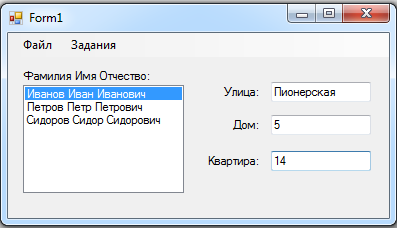 при выделении соответствующего элемента из ListBox должны отображаться данные соответствующей записи;предусмотреть возможность добавления, удаления и изменения данных;все операции должны реализовываться через меню и контекстное меню.Варианты для второго задания:Задание 1.В текстовом файле храниться следующая информация:–название груза,– номер вагона,– стоимость перевозки,– дата отгрузки,– дата возврата вагона.Определить общую стоимость перевозок. Информацию выдавать в виде сообщения.Задание 2.В текстовом файле храниться следующая информация:– номер посылки,– вес посылки,– цена,– дата отправки,– пункт назначения.Определить средний вес посылок. Информацию выдавать в виде сообщения.Задание 3.В текстовом файле храниться следующая информация:– название товара,– название фирмы-производителя,– цена,– количество,– дата поступления на склад.Определить общую стоимость товаров. Информацию выдавать в виде сообщения.Задание 4.В текстовом файле храниться следующая информация:– наименование товара,– место покупки,– цена,– дата покупки.Определить общую стоимость покупок. Информацию выдавать в виде сообщения.Задание 5.В текстовом файле храниться следующая информация:– название заказа,– дата заказа,– стоимость,– код исполнителя,– дата выполнения.Определить общую стоимость заказов. Информацию выдавать в виде сообщения.Задание 6.В текстовом файле храниться следующая информация:– Ф.И.О.,– должность,– оклад,– дата поступления на работу,Определить средний оклад. Информацию выдавать в виде сообщения.Задание 7.В текстовом файле храниться следующая информация:– Фамилия владельца,– номер автомобиля,– марка автомобиля,– дата выпуска,– дата регистрации.Вывести всех владельцев автомобилей указанной марки. Информацию выдавать в виде сообщения.Задание 8.В текстовом файле храниться следующая информация:– Ф.И.О.,– вес,– рост,– дата рождения,– пол,– место рождения.Определить количество человек, чей вес больше заданного. Информацию выдавать в виде сообщения.Задание 9.В текстовом файле храниться следующая информация:– шифр книги,– название,– автор,– дата последней выдачи,– год издания.Определить количество книг указанного автора. Информацию выдавать в виде сообщения.Задание 10.В текстовом файле храниться следующая информация:– номер билета,– номер рейса,– цена,– дата продажи,– фамилия кассира.Определить сумму и количество проданных билетов. Информацию выдавать в виде сообщения.Задание 11.В текстовом файле храниться следующая информация:– пункт назначения,– номер рейса,– стоимость билета,– название авиакомпании.Определить общее количество рейсов, выполняемых указанной авиакомпанией. Информацию выдавать в виде сообщения.Задание 12.В текстовом файле храниться следующая информация:– наименование оборудования,– дата покупки,– срок гарантии (в месяцах),– стоимость,– фирма-производитель. Определить средний срок (в месяцах) гарантии. Информацию выдавать в виде сообщения.Задание 13.В текстовом файле храниться следующая информация:– Ф.И.О. студента,– факультет,– курс,– дата рождения,– место рождения.Определить общее количество студентов указанного курса. Информацию выдавать в виде сообщения.Задание 14.В текстовом файле храниться следующая информация:– Ф.И.О. пациента,– дата рождения,– дата посещения врача,– диагноз,– пол.Определить количество пациентов, которым был поставлен указанный диагноз. Информацию выдавать в виде сообщения.Задание 15.В текстовом файле храниться следующая информация:– название валюты,– цена покупки,– цена продажи,– дата,– название банка.Определить среднюю разницу между ценой продажи и ценой покупки для указанной валюты. Информацию выдавать в виде сообщения.